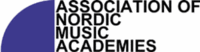 Agenda for ANMA General Assembly, TallinnTuesday 3rd of May 2022 10:00-12:00 MinutesApproval of Agenda/the agenda was approved Election of the chairperson of the meeting/Keld Hosbond was elected chairperson of the meetingVery short presentation of participants/all participants presented themselvesShort report from ANMA EXCOM /Claus Olesen and Keld Hosbond reported back from the ANMA Excom ANMA TALKS – encouragement to all ANMA members to make use of the possibility to participate and contribute to the TalksStatement on the Ukraine invasionANMA mentor system – encouragement to revitalize the systemNEXT! Project: 2nd year of the project on Artistic Citizenship has been approved and a conference will take place in Aarhus in November 22Active student participation in ANMA activitiesElection of new General Secretary/Markus Utrio (SIBA) was elected new general secretary with applauseAccounts/Accounts for 21 were presented and approved Budget and membership fees /Budget for 22 and 23 approved and membership fees will remain same levelNew member applications/ no new applicationsNordplus activities/the importance of active Nordplus networks was expressedA new idea for a project on modernized symphony orchestra recruitment procedures was proposedANMA /AEC relations/call for all members to participate in the Nordic session during the AEC Congress in Lyon in November 22-discussion on synergies between Nordplus and Erasmus funding systemsVery shorts country statementsIceland:New structures with more DeansA new building for all departments is likelyLatvia:Challenging political discussions on the status of art institutionsNew board structure (will elect rector in future)New possibilities for artistic research on PhD levelLithuaniaPositive accreditation for next 7 yearsNew rector from 21Process of new building FinlandMany changes in the political systems (new ministers)New possibilities for collaboration with African partnersPolitical focus on generating more study places for Finns – new programs only offered in Finnish/SwedishNew cross-disciplinary  MA programs in the Applied Science institutions in FinlandDenmarkVery active political discussion on the art educationsNational Structure Commission has produced report defining the developmentNew board structure (with boards electing rectors)Less bureaucracy in relation to accreditationFocus on student well-being and sustainable work lifeNorwayNew rector in NMH Focus on artistic research  - also on lower levels (trickle down effects)Focus on lifelong learningContinuous focus on gender balances EstoniaImpact from Ukraine warFighting to increase funding for art educationHappy host of ANMA meeting 22 SwedenShort presentation of Swedish music education institutionsFocus on international recruitmentFinancial challengesIntegration of new swedes Focus on the integration of artistic research into all levelsScotlandConsequences of Brexit very real in ScotlandAlmost halt to international students to and from ScotlandTherefore increased focus on recruitment of Scottish studentsPositive work on diversityCall for Nordic and European partners to use Erasmus option of spending up to 20% of the Erasmus budget on non-EU participantsGeorgiaCOVID as a tool for change managementNotice Georgia´s new status as associate to EU and applicant to EUPositive accreditation processesFunding for complete change of pianos securedStrategic focus on internationalization and exchangesNext Annual Meeting Helsinki proposed – to be confirmedShort information items from membersBarratt Due in Oslo having a focus on pre-college level as an integrated part of HMEKMH, Stockholm also in similar process with a wish for a more holistic approach to music education, integrating pre- and academy levelsFinnish vision 2030 was shortly presentedAny other businessConsequences of the war in Ukraine were discussed. Important the our sector supports Ukrainian students and also freelance musicians arriving to the region. Encouragement to be creative – for example through life-long learning programmes 